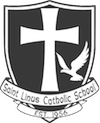 St. Linus School4th Grade School Supply ListCheck when PurchasedQuantityDescription7Composition Books-marble cover, wide ruled1Dividers, 3 Ring, 5 Tab, 11” x 8.5”2Filler Paper, Wide Rule, 10.5" x 8", 120/Pk1Large Pink Eraser, Latex Free2 boxesFacial Tissue, Hypo-Allergenic, 200 ct2 boxesBaby Wipes, 80 ct1 packFolders, 2 Pocket, 5 Pack, Blue, Red, Green, Yellow, Purple1 boxCrayola Crayons 24 ct1Crayola Markers, Washable, Classic Colors, Wide Tip, 1Crayola Markers, Washable, Classic Colors, Fine Tip, 1Washable Glue Stick .26 oz1Elmer’s Glue, Washable, 4 oz1 doz#2 Pencils, Sharpened112” Plastic Ruler, Inches and Centimeters, Center Holes1 set7” Colored Pencils, Sharpened 12/set1Double Barrel Pencil and Crayon Sharpener, Canister1Fiskars Scissors for Kids 5”, Blunt Tip, Latex Free1 pkJumbo Book Covers 5 pk (blue, red, green, yellow, purple)2 pkIndex Cards, 3” x 5”, Ruled, 100 pk1Marker, Dry Erase, Chisel Tip, Low Odor, 4 packCheck when PurchasedQuantityDescription1 packGraph Paper, 4 sq/in 10.5” x8”, 100 pk 3 hole1Flash Drive, USB, 8gb, Slide Design1Marker, Sharpie, Fine Point, Black1Binder 3 Ring, 1”3Ballpoint Pen, Round Stic, Medium Point, Black3Ballpoint Pen, Round Stic, Medium Point, Red1Pencil Case, 3 Hole 10” x7”, Mesh Front1Paper Towel roll1Highlighter, chisel tip2Masking tape